ALLEGATO  3  					              □ Al Consorzio della Bonifica di Piacenza (PC)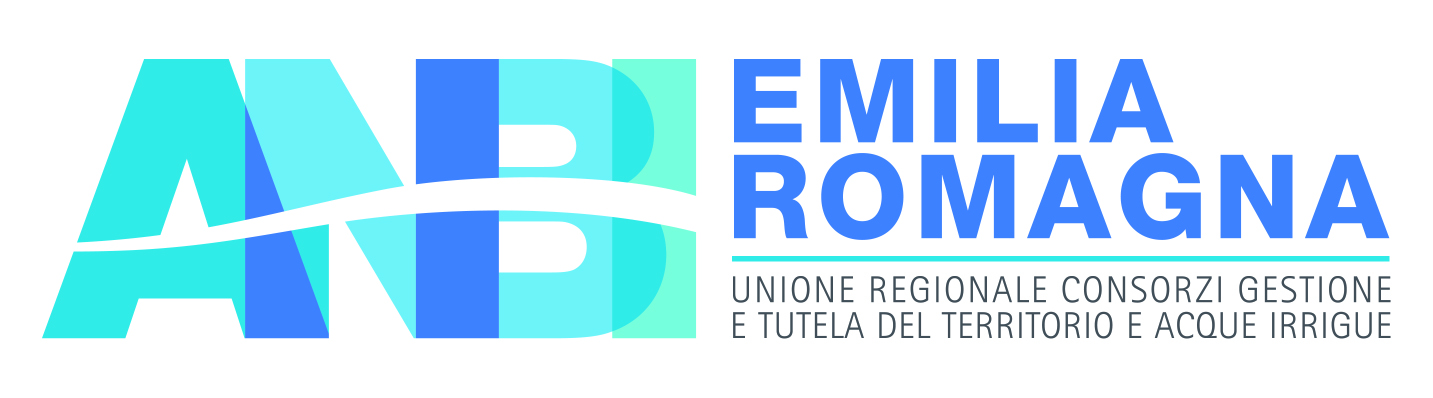 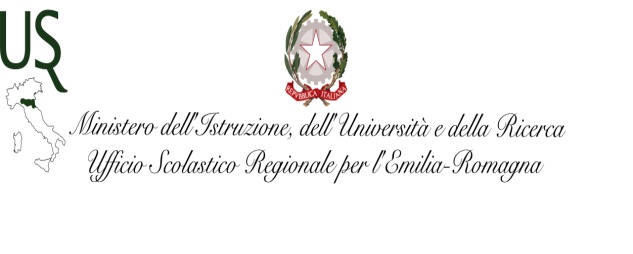 Strada Val Nure, 3 - 29122 Piacenza
info@cbpiacenza.it                                                               			  □ Al Consorzio della Bonifica Parmense (PR)Via Emilio Lepido, 70/1A 43123 Parma      info@bonifica.pr.it                                                 	        			□ Al Consorzio di Bonifica dell’Emilia-Centrale (RE)  Corso Garibaldi, 42 42121 Reggio Emilia
			      direzione@emiliacentrale.it                                                  	        			□ Al Consorzio della Bonifica Burana (MO)Corso Vittorio Emanuele II, 107 - 41121 Modena
segreteria@consorzioburana.it	                                                                                          □ Al Consorzio della Bonifica Renana (BO)Via Santo Stefano, 56 - 40125 Bologna
segreteria@bonificarenana.it	                                                                                          □ Al Consorzio Pianura di Ferrara (FE) 							   Via Borgo dei Leoni, 28 - 44121 Ferrara                                                                                             info@bonificaferrara.it              □ Al Consorzio di Bonifica della Romagna (FC) Via Raffaello Lambruschini, 195 - 47521 Cesena   protocollo@bonificaromagna.it□ Al Consorzio di Bonifica della     Romagna Occidentale (RA) Piazza Savonarola, 5 - 48022 Lugo (Ra)
 consorzio@bonificalugo.it                                                                                          □ Al CER –Canale Emiliano Romagnolo							   Via Masi, 8 – 40137 Bologna 							   cer@consorziocer.it							 | 40137 □ ANBI ER                  segreteria@anbiemiliaromagna.it                                                  		              e p.c.     All’Ufficio Scolastico Regionale per l’Emilia-Romagna                                           uff.IV@g.istruzioneer.it                                                                   	                    	  ANBI ER                                               	      segreteria@anbiemiliaromagna.itMODULO DI MANIFESTAZIONE D’INTERESSE PER ATTIVITÀDI ALTERNANZA SCUOLA-LAVORO CON I CONSORZI DI BONIFICA DI PRIMO GRADO ASSOCIATI AD ANBI ER(Protocollo d’Intesa USR ER – ANBI ER Piano Attuativo 2017/2018)1. DATI DELLA ISTITUZIONE SCOLASTICA Eliminare i Consorzi in indirizzo non destinatari della manifestazione d’interesse2. PERCORSI INDIVIDUALI DI ALTERNANZA SCUOLA-LAVORO CON STAGE PRESSO IL CONSORZIO DURANTE  LE ATTIVITA’ DIDATTICHE (COMPILARE LA RIGA D’INTERESSE ED ELIMINARE LE RESTANTI)EVENTUALI NOTE3. PERCORSI INDIVIDUALI DI ALTERNANZA SCUOLA-LAVORO CON STAGE PRESSO IL CONSORZIO DURANTE  IL PERIODO ESTIVO DI SOSPENSIONE DELLE ATTIVITA’ DIDATTICHE (COMPILARE LA RIGA D’INTERESSE ED ELIMINARE LE RESTANTI)4. CARATTERISTICHE DELLA MANIFESTAZIONE DI INTERESSE(indicare nei riquadri sottostanti gli elementi indicatori di valutazione)Il sottoscritto Dirigente Scolastico dichiara che la presente manifestazione d’interesse è presentata in conformità a quanto previsto  dal piano attuativo 2017-2018 del Protocollo d’intesa USR ER – ANBI ER e si impegna, qualora l’Istituzione Scolastica fosse individuata quale soggetto attuatore delle attività con il Consorzio di bonifica/ANBI ER,  a :individuare un referente unico per le relazioni di natura organizzativa con il Consorzio di bonifica del proprio territorio/ANBI ER; coinvolgere i Consigli di Classe e i tutor scolastici per lo svolgimento delle attività congiunte di programmazione, realizzazione e valutazione;collaborare/co-progettare con il Consorzio di bonifica/ANBI ER per lo svolgimento delle attività individuali;promuovere la realizzazione di momenti di condivisione di linguaggi, metodologie, ecc da parte di  tutor scolastici, consortili e docenti della classe;valorizzare, nell’ambito della propria comunicazione istituzionale, le attività svolte con i Consorzi di bonifica/ANBI ER, segnalando i principi di valore su cui si fonda il protocollo;valutare le attività congiuntamente realizzate, anche a fini di riprogettazione in itinere, sulla base degli esiti delle verifiche svolte;adottare procedure di valutazione e certificazione delle competenze degli studenti secondo la normativa vigente;Luogo e data _____________Timbro dell'istituzionescolasticaFirma delDirigente Scolastico ___________________Denominazione Istituzione ScolasticaCodiceMeccanograficoIndirizzo ProvinciaTel/fax/e-mailIndirizzi di cui al Piano Attuativo 2017-2018   (barrare la/e voce/i d’interesse specificando l’Istituto interessato e articolazioni/opzioni )□  Tecnico Settore Tecnologico                □ indirizzo Agraria, Agroalimentare, Agroindustria (AGRARIA)______________________        ISTITUTO ________________________       SEDE      _________________________□   Professionale Servizi per l’Agricoltura e lo Sviluppo Rurale (AGRARIA)        ISTITUTO ________________________        SEDE      _________________________□   Tecnico Settore Tecnologico      □ Costruzioni,Ambiente, Territorio  (CAT) __________________________       ISTITUTO ________________________       SEDE      _________________________□   Tecnico Settore Tecnologico      □  Informatica e Telecomunicazioni articolazione informatica    (INFORMATICA)      ISTITUTO ________________________      SEDE      _________________________□   Tecnico Settore Tecnologico      □ Elettronica ed Elettrotecnica  __________________________      ISTITUTO ________________________      SEDE      _________________________□  Tecnico Settore Economico     □ Indirizzo Amministrazione, Finanza e Marketing (AFM) ________________________      ISTITUTO ________________________      SEDE      _________________________ □ Liceo Artistico     ______________________       LICEO       ________________________       SEDE      _________________________ □ Liceo Scientifico     ______________________       LICEO       ________________________       SEDE      _________________________□ Liceo Scientifico opzione Scienze Applicate       LICEO       ________________________       SEDE      _________________________□ Liceo Classico            LICEO       ________________________       SEDE      _________________________□ Liceo delle Scienze Umane         LICEO       ________________________       SEDE      _________________________□ Liceo Linguistico          LICEO       ________________________     SEDE      _________________________Cognome e Nome del Dirigente ScolasticoCognome e nome del Docente referenteRecapito telefonico ed e-mail del ReferenteEventuali noteAMBITO PROVINCIALE IN CUI E’/SONO UBICATA/E LA/E SEDE/I  OSPITANTE DELCONSORZIO DI BONIFICA  AREA DI INSERIMENTO (vedi allegato 2)INDICARE L’INDIRIZZO DI STUDIO IN RELAZIONE AGLI STUDENTI  CHE L’ISTITUZIONE SCOLASTICA  PROPONE QUALI DESTINATARI DELLE ATTIVITÀ INDICARE IL NUMERO DI PERCORSI (STUDENTI) E LA RELATIVA CLASSE  DI APPARTENENZA, IN CASO DI PIU’ POSSIBILITA’, PER LA CUI ATTIVAZIONE  L’ISTITUZIONE SCOLASTICA MANIFESTA IL PROPRIO  INTERESSE NEL LIMITE DELLE DISPONIBILITÀ PREVISTE DEL CONSORZIO/ANBI (Vedi allegato 2), PER L’AMBITO PROVINCIALE/TERRITORIALE DI PERTINENZACONSORZIO DI PIACENZA (PIACENZA)AREA TECNICA □ TECNICO TECNOLOGICO AGRARIAN. ______  classe ________CONSORZIO DI PIACENZA (PIACENZA)AREA TECNICA □  TECNICO TECNOLOGICO     ARTICOLAZIONE  INFORMATICA N. ______ classe ________CONSORZIO DI PIACENZA (PIACENZA)AREA AMMINISTRATIVA □ LICEO SCIENTIFICO OPZ.SCIENZE APPLICATECLASSE 4^ -5^N. ______ classe ________CONSORZIO PARMENSE (PARMA) AREA TECNICA - AGRARIA □ TECNICO TECNOLOGICO AGRARIA□ PROFESSIONALE AGRARIA □  TECNICO TECNOLOGICO CAT□ LICEO SCIENTIFICOCLASSE 4^ N. ______      CONSORZIO PARMENSE (PARMA) AREA TECNICA - AGRARIA □ TECNICO TECNOLOGICO AGRARIA□ PROFESSIONALE AGRARIA □  TECNICO TECNOLOGICO CAT□ LICEO SCIENTIFICOCLASSE 4^ N. ______CONSORZIO PARMENSE (PARMA) AREA TECNICA - AGRARIA □ TECNICO TECNOLOGICO AGRARIA□ PROFESSIONALE AGRARIA □  TECNICO TECNOLOGICO CAT□ LICEO SCIENTIFICOCLASSE 4^ N. ______CONSORZIO PARMENSE (PARMA) AREA TECNICA - AGRARIA □ TECNICO TECNOLOGICO AGRARIA□ PROFESSIONALE AGRARIA □  TECNICO TECNOLOGICO CAT□ LICEO SCIENTIFICOCLASSE 4^ N. ______CONSORZIO BURANA(MODENA)AREA TECNICA E AREA TERRITORIO E COMUNICAZIONE□  TECNICO  TECNOLOGICO AGRARIA □  PROFESSIONALE AGRARIA□  TECNICO TECNOLOGICO CAT□ LICEO SCIENTIFICOCLASSE 3^-4^-5^ N. ______ classe ________CONSORZIO BURANA(MODENA)AREA TECNICA E AREA TERRITORIO E COMUNICAZIONE□  TECNICO  TECNOLOGICO AGRARIA □  PROFESSIONALE AGRARIA□  TECNICO TECNOLOGICO CAT□ LICEO SCIENTIFICOCLASSE 3^-4^-5^ N. ______ classe ________CONSORZIO BURANA(MODENA)AREA TECNICA E AREA TERRITORIO E COMUNICAZIONE□  TECNICO  TECNOLOGICO AGRARIA □  PROFESSIONALE AGRARIA□  TECNICO TECNOLOGICO CAT□ LICEO SCIENTIFICOCLASSE 3^-4^-5^ N. ______ classe ________CONSORZIO BURANA(MODENA)AREA TECNICA E AREA TERRITORIO E COMUNICAZIONE□  TECNICO  TECNOLOGICO AGRARIA □  PROFESSIONALE AGRARIA□  TECNICO TECNOLOGICO CAT□ LICEO SCIENTIFICOCLASSE 3^-4^-5^ N. ______ classe ________CONSORZIO RENANA (BOLOGNA)AREA TECNICA □  TECNICO TECNOLOGICO CAT□ LICEO SCIENTIFICO□ LICEO CLASSICOCLASSE 5^ N. ______  CONSORZIO RENANA (BOLOGNA)AREA AMMINISTRATIVO-DIREZIONALE□  TECNICO TECNOLOGICO CAT□ LICEO SCIENTIFICO□ LICEO CLASSICOCLASSE 5^ N. ______ CONSORZIO RENANA (BOLOGNA)AREA AMMINISTRATIVO-DIREZIONALE□  TECNICO TECNOLOGICO CAT□ LICEO SCIENTIFICO□ LICEO CLASSICOCLASSE 5^ N. ______ CONSORZIO ROMAGNA OCCIDENTALE(RAVENNA)AREA AGROAMBIENTALE□  TECNICO TECNOLOGICO AGRARIACLASSE 3^-4^N. ______ classe ________CONSORZIO ROMAGNA(RAVENNA)AREA TECNICA- MANUTENZIONE□ TECNICO TECNOLOGICO CAT       CLASSE 4^N. ______CONSORZIO ROMAGNA(CESENA )AREA  TECNICAPROGETTAZIONE-MANUTENZIONE□ TECNICO TECNOLOGICO CATN. ______CONSORZIO ROMAGNA(CESENA )AREA TECNICA -IRRIGAZIONE□  TECNICO TECNOLOGICO AGRARIACLASSE 4^N. ______CONSORZIO ROMAGNA(FORLI’)AREA  TECNICA-PROGETTAZIONE□ TECNICO TECNOLOGICO CATCLASSE 4^N. ______PIANURA FERRARA(FERRARA)AREA TECNICA-AGRARIA□ TECNICO TECNOLOGICO CATN. ______ classe ________PIANURA FERRARA(FERRARA)AREA TECNICA-AGRARIA(Sede Codigoro)□  TECNICO TECNOLOGICO CATN. ______ classe ________PIANURA FERRARA(FERRARA)AREA TECNICA-AGRARIA□  TECNICO  TECNOLOGICO AGRARIA                  N. ______ classe ________PIANURA FERRARA(FERRARA)AREA TECNICA-AGRARIA□ TECNICO TECNOLOGICO    ELETTRONICA ED ELETTROTECNICACLASSE 3^-4^-5^N. ______ classe ________CER – CANALE EMILIANO ROMAGNOLO(BOLOGNA)AREA AMMINISTRATIVA E COMUNICAZIONE □  LICEO CLASSICO□  LICEO ARTISTICO□  LICEO SCIENZE UMANE  □ LICEO SCIENTIFICO□ TECNICO ECONOMICO     AFMCLASSE 4^ -5^N. ______ classe ________CER – CANALE EMILIANO ROMAGNOLO(BOLOGNA)AREA AMMINISTRATIVA E COMUNICAZIONE □  LICEO CLASSICO□  LICEO ARTISTICO□  LICEO SCIENZE UMANE  □ LICEO SCIENTIFICO□ TECNICO ECONOMICO     AFMCLASSE 4^ -5^N. ______ classe ________CER – CANALE EMILIANO ROMAGNOLO(BOLOGNA)AREA AMMINISTRATIVA E COMUNICAZIONE □  LICEO CLASSICO□  LICEO ARTISTICO□  LICEO SCIENZE UMANE  □ LICEO SCIENTIFICO□ TECNICO ECONOMICO     AFMCLASSE 4^ -5^N. ______ classe ________CER – CANALE EMILIANO ROMAGNOLO(BOLOGNA)AREA AMMINISTRATIVA E COMUNICAZIONE □  LICEO CLASSICO□  LICEO ARTISTICO□  LICEO SCIENZE UMANE  □ LICEO SCIENTIFICO□ TECNICO ECONOMICO     AFMCLASSE 4^ -5^N. ______ classe ________CER – CANALE EMILIANO ROMAGNOLO(BOLOGNA)AREA AMMINISTRATIVA E COMUNICAZIONE □  LICEO CLASSICO□  LICEO ARTISTICO□  LICEO SCIENZE UMANE  □ LICEO SCIENTIFICO□ TECNICO ECONOMICO     AFMCLASSE 4^ -5^N. ______ classe ________ANBI EMILIA ROMAGNA (BOLOGNA)AREA TECNICA –AMMINISTRATIVA □  TECNICO  TECNOLOGICO AGRARIA□  PROFESSIONALE AGRARIA□  TECNICO TECNOLOGICO CATCLASSE 5^N. ______ ANBI EMILIA ROMAGNA (BOLOGNA)AREA TECNICA –AMMINISTRATIVA □  TECNICO  TECNOLOGICO AGRARIA□  PROFESSIONALE AGRARIA□  TECNICO TECNOLOGICO CATCLASSE 5^N. ______ ANBI EMILIA ROMAGNA (BOLOGNA)AREA TECNICA –AMMINISTRATIVA □  TECNICO  TECNOLOGICO AGRARIA□  PROFESSIONALE AGRARIA□  TECNICO TECNOLOGICO CATCLASSE 5^N. ______ TOTALE PERCORSI TOTALE PERCORSI TOTALE PERCORSI AMBITO PROVINCIALE IN CUI E’/SONO UBICATA/E LA/E SEDE/I  OSPITANTE DELCONSORZIO DI BONIFICAAREA  DI INSERIMENTO (vedi allegato 2)INDICARE L’INDIRIZZO DI STUDIO IN RELAZIONE AGLI STUDENTI  CHE L’ISTITUZIONE SCOLASTICA  PROPONE QUALI DESTINATARI DELLE ATTIVITÀ INDICARE IL NUMERO DI PERCORSI (STUDENTI) E LA RELATIVA CLASSE DI APPARTENENZA  ,  IN CASO DI PIU’ POSSIBILITA’, PER LA CUI ATTIVAZIONE  L’ISTITUZIONE SCOLASTICA MANIFESTA IL PROPRIO  INTERESSE NEL LIMITE DELLE DISPONIBILITÀ PREVISTE DEL CONSORZIO/ANBI (Vedi allegato 2), PER L’AMBITO PROVINCIALE/TERRITORIALE DI PERTINENZACONSORZIO PARMENSE (PARMA) AREA TECNICA - AGRARIA□  TECNICO  TECNOLOGICO  AGRARIA□ PROFESSIONALE AGRARIA□  TECNICO TECNOLOGICO CAT□ TECNICO  ECONOMICO AFM□ LICEO SCIENTIFICOCLASSE 4^N. ______CONSORZIO PARMENSE (PARMA) AREA TECNICA - AGRARIA□  TECNICO  TECNOLOGICO  AGRARIA□ PROFESSIONALE AGRARIA□  TECNICO TECNOLOGICO CAT□ TECNICO  ECONOMICO AFM□ LICEO SCIENTIFICOCLASSE 4^N. ______CONSORZIO PARMENSE (PARMA) AREA TECNICA - AGRARIA□  TECNICO  TECNOLOGICO  AGRARIA□ PROFESSIONALE AGRARIA□  TECNICO TECNOLOGICO CAT□ TECNICO  ECONOMICO AFM□ LICEO SCIENTIFICOCLASSE 4^N. ______CONSORZIO PARMENSE (PARMA) AREA TECNICA - AGRARIA□  TECNICO  TECNOLOGICO  AGRARIA□ PROFESSIONALE AGRARIA□  TECNICO TECNOLOGICO CAT□ TECNICO  ECONOMICO AFM□ LICEO SCIENTIFICOCLASSE 4^N. ______CONSORZIO PARMENSE (PARMA) AREA TECNICA - AGRARIA□  TECNICO  TECNOLOGICO  AGRARIA□ PROFESSIONALE AGRARIA□  TECNICO TECNOLOGICO CAT□ TECNICO  ECONOMICO AFM□ LICEO SCIENTIFICOCLASSE 4^N. ______CONSORZIO EMILIA CENTRALE (REGGIO-EMILIA)AREA AMMINISTRATIVA□  TECNICO  ECONOMICO AFMCLASSE 4^N. ______CONSORZIO EMILIA CENTRALE (REGGIO-EMILIA)AREA  AMMINISTRATIVA□  LICEO CLASSICO□  LICEO SCIENTIFICO□ LICEO LINGUISTICO□  TECNICO TECNOLOGICO CAT□  TECNICO  TECNOLOGICO  AGRARIACLASSE 4^N. ______CONSORZIO EMILIA CENTRALE (REGGIO-EMILIA)AREA  AMMINISTRATIVA□  LICEO CLASSICO□  LICEO SCIENTIFICO□ LICEO LINGUISTICO□  TECNICO TECNOLOGICO CAT□  TECNICO  TECNOLOGICO  AGRARIACLASSE 4^N. ______CONSORZIO EMILIA CENTRALE (REGGIO-EMILIA)AREA  AMMINISTRATIVA□  LICEO CLASSICO□  LICEO SCIENTIFICO□ LICEO LINGUISTICO□  TECNICO TECNOLOGICO CAT□  TECNICO  TECNOLOGICO  AGRARIACLASSE 4^N. ______CONSORZIO EMILIA CENTRALE (REGGIO-EMILIA)AREA  AMMINISTRATIVA□  LICEO CLASSICO□  LICEO SCIENTIFICO□ LICEO LINGUISTICO□  TECNICO TECNOLOGICO CAT□  TECNICO  TECNOLOGICO  AGRARIACLASSE 4^N. ______CONSORZIO EMILIA CENTRALE (REGGIO-EMILIA)AREA  AMMINISTRATIVA□  LICEO CLASSICO□  LICEO SCIENTIFICO□ LICEO LINGUISTICO□  TECNICO TECNOLOGICO CAT□  TECNICO  TECNOLOGICO  AGRARIACLASSE 4^CONSORZIO EMILIA CENTRALE (REGGIO-EMILIA)AREA AGROFORESTALE□  TECNICO  TECNOLOGICO AGRARIACLASSE 4^N. ______CONSORZIO BURANA (MODENA)AREA TECNICA – AREA TERRITORIO E COMUNICAZIONE□  TECNICO  TECNOLOGICO AGRARIA□ PROFESSIONALE AGRARIA□  TECNICO TECNOLOGICO CAT□ LICEO SCIENTIFICOCLASSE 3^-4^N. ______ classe ________CONSORZIO BURANA (MODENA)AREA TECNICA – AREA TERRITORIO E COMUNICAZIONE□  TECNICO  TECNOLOGICO AGRARIA□ PROFESSIONALE AGRARIA□  TECNICO TECNOLOGICO CAT□ LICEO SCIENTIFICOCLASSE 3^-4^N. ______ classe ________CONSORZIO BURANA (MODENA)AREA TECNICA – AREA TERRITORIO E COMUNICAZIONE□  TECNICO  TECNOLOGICO AGRARIA□ PROFESSIONALE AGRARIA□  TECNICO TECNOLOGICO CAT□ LICEO SCIENTIFICOCLASSE 3^-4^N. ______ classe ________CONSORZIO BURANA (MODENA)AREA TECNICA – AREA TERRITORIO E COMUNICAZIONE□  TECNICO  TECNOLOGICO AGRARIA□ PROFESSIONALE AGRARIA□  TECNICO TECNOLOGICO CAT□ LICEO SCIENTIFICOCLASSE 3^-4^N. ______ classe ________CONSORZIOROMAGNA (RAVENNA ) AREA TECNICA- MANUTENZIONE□ TECNICO TECNOLOGICO  CATCLASSE 4^N. ______ CONSORZIOROMAGNA (FORLI’-CESENA)Sede CesenaAREA TECNICA-PROGETTAZIONE□ TECNICO TECNOLOGICO CATCLASSE 4^N. ______ CONSORZIOROMAGNA (FORLI’-CESENA)Sede CesenaAREA TECNICA - MANUTENZIONE□ TECNICO TECNOLOGICO CATCLASSE 4^N. ______CONSORZIOROMAGNA (FORLI’-CESENA)Sede CesenaAREA TECNICA- IRRIGAZIONE□  TECNICO  TECNOLOGICO AGRARIACLASSE 4^N. ______CONSORZIOROMAGNA (FORLI’-CESENA)Sede ForlìAREA TECNICA-PROGETTAZIONE□ TECNICO TECNOLOGICO CATCLASSE 4^N. ______TOTALE TOTALE TOTALE EVENTUALI NOTE  4.1     Grado di coerenza tra l’ indirizzo di  studio e la specificità degli ambiti di operatività dei Consorzi di bonifica             (descrivere sinteticamente)4.2	Esperienze pregresse di alternanza scuola lavoro/stage dell’Istituzione Scolastica in ambito di tutela ambientale e gestione del territorio, con particolare riferimento ad attività realizzate con i Consorzi di bonifica (descrivere sinteticamente le collaborazioni maturate, con particolare riferimento alle ultime 3 annualità scolastiche ed i loro esiti). 4.3  Esperienze pregresse dell’Istituzione Scolastica di realizzazione di attività formative in collaborazione con i Consorzi di bonifica (descrivere sinteticamente le esperienze maturate, specificando quelle riferite al progetto “Acqua e Territorio Lab” con particolare riferimento alle ultime 3 annualità scolastiche ed i loro esiti). 4.4. Riservato ai Consorzi /ANBI ER :Territorialità : vicinanza dell’Istituzione Scolastica/Istituto alla/e sede/i ospitante/i del Consorzio